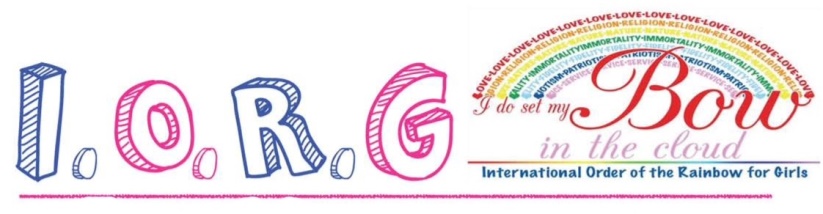 Colorado Rainbow Gets Girls Ready For Life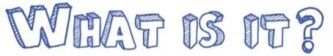 The International Order of the Rainbow for Girls is an organization for girls ages 11-20 that provides leadership experience while encouraging girls to give back to their community.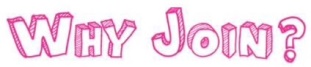 Looks good on job and college ApplicationsScholarship opportunitiesLifelong friendshipsMake a difference in your community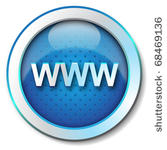 iorgcolorado.org